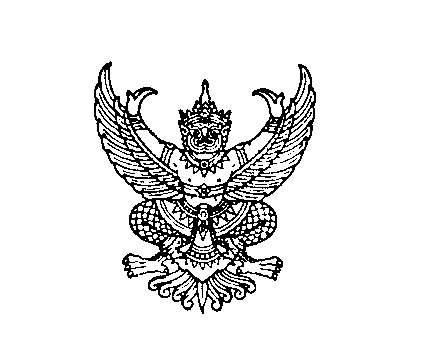 ที่   มท  ๐๘16.3/ว 		                  					ถึง   สำนักงานส่งเสริมการปกครองท้องถิ่นจังหวัด ทุกจังหวัด
		ตามหนังสือกรมส่งเสริมการปกครองท้องถิ่น ด่วนที่สุด ที่ มท 0816.3/ว 1893 ลงวันที่ 23 มิถุนายน  2565 ได้แจ้งปฏิทินการประเมินสถานศึกษาแบบอย่างการจัดกิจกรรมการเรียนรู้ และการบริหารจัดการตามหลักปรัชญาของเศรษฐกิจพอเพียง “สถานศึกษาพอเพียง” มาเพื่อขอความร่วมมือจังหวัดแจ้งองค์กรปกครองส่วนท้องถิ่น และสถานศึกษาทราบ นั้น	กรมส่งเสริมการปกครองท้องถิ่น ได้รับแจ้งจากกระทรวงศึกษาธิการว่า ได้ประกาศสถานศึกษาแบบอย่างการจัดกิจกรรมการเรียนรู้และการบริหารจัดการตามหลักปรัชญาของเศรษฐกิจพอเพียง “สถานศึกษาพอเพียง” ปีการศึกษา 2564 เรียบร้อยแล้ว มีสถานศึกษาสังกัดองค์กรปกครองส่วนท้องถิ่นผ่านเกณฑ์
การประเมินเป็นสถานศึกษาแบบอย่างการจัดกิจกรรมการเรียนรู้และการบริหารจัดการตามหลักปรัชญาของเศรษฐกิจพอเพียง “สถานศึกษาพอเพียง” ปีการศึกษา 2564 จำนวน 18 แห่ง จึงขอความร่วมมือจังหวัดแจ้งองค์กรปกครองส่วนท้องถิ่นเพื่อแจ้งให้สถานศึกษาที่ได้รับการประกาศเป็นสถานศึกษาแบบอย่างการจัดกิจกรรมการเรียนรู้และการบริหารจัดการตามหลักปรัชญาของเศรษฐกิจพอเพียง “สถานศึกษาพอเพียง” 
ปีการศึกษา 2564 ทราบ และประชาสัมพันธ์ให้สถานศึกษาในสังกัดองค์กรปกครองส่วนท้องถิ่นทุกแห่งทราบ โดยสามารถไปศึกษาดูงานหรือขอคำแนะนำจากสถานศึกษาดังกล่าวในโอกาสต่อไป รายละเอียดปรากฏ
ตาม QR Code ท้ายหนังสือนี้	กรมส่งเสริมการปกครองท้องถิ่น                                                                          มกราคม  2566กองส่งเสริมและพัฒนาการจัดการศึกษาท้องถิ่นกลุ่มงานส่งเสริมการจัดการศึกษาท้องถิ่นโทร. ๐-๒๒๔๑-๙๐00 ต่อ 5312โทรสาร ๐-๒๒๔๑-๙๐๒2 ต่อ 218ไปรษณีย์อิเล็กทรอนิกส์ : saraban@dla.go.thผู้ประสานงาน สุกัญญา  ประสงค์ศรี โทร. 097 265 5326        QR Code 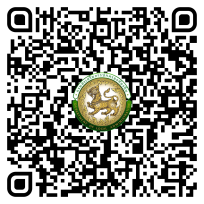 https://bit.ly/3H4gUJz       